「千葉県水道局 平成24年度環境報告書」 アンケート　　　 皆様の声をお聞かせ下さい。　　　「千葉県水道局平成24年度環境報告書」をご覧いただき、ありがとうございました。皆様の声を今後の環境施策の推進や環境報告書の作成に参考とさせていただくために、本アンケートを郵送またはFAXにてお送りいただくか、千葉県水道局のホームページにてご記入をお願いします。http://www.pref.chiba.lg.jp/suidou/souki/zigyougaiyou/kankyoukaikei/houkokusho-h24.htmlQ１本報告書をお読みになっていかがでしたか？わかりやすさ□とてもわかりやすい	□わかりやすい	□普通	□ややわかりにくい	□わかりにくい内容の充実度□とても充実している	□充実している	□普通	□やや物足りない	□物足りないデザイン□とても良い	□良い	□普通	□やや悪い	□悪いQ２興味をひいた内容に○を、改善を要する項目に×をお付け下さい。（複数回答可）□P2:はじめに	□P13～17:環境保全への取り組み	□P23:環境に関する法令の遵守□P3～6:水道局環境方針	□P18:エネルギー使用量等の推移	□P24～26:環境会計□P7～9:事業概要と組織	□P19～20:環境保全指標の推移	□P27:第三者審査□P10～12:事業と環境のかかわり	□P21～22:水質管理	□P28:水道局からのお知らせQ３本報告書をお読みになって、水道局の環境への取り組みについてどう評価されましたか	□大変評価できる	□評価できる	□普通	□あまり評価できない	□評価できないQ４本報告書をどのような立場からお読みになりましたか？□県営水道のお客様	□政府・行政関係	□企業の環境担当者	□水道事業体□金融・投資機関	□環境NPO/NGO	□環境の専門家	□研究・教育機関□生徒・学生	□報道	□その他(　　　　　　　　　　　　　　　　　　　　　　　)Q５この報告書をどちらでお知りになりましたか。□水道局の施設	□県民センター	□水道局ホームページ	□水道局以外のホームページ□水道局の広報誌	□図書館	□学校	□その他(　　　　　　　　　　　　　　　　　　　　)Q６水道局の環境への取り組みについて、もっと知りたいことや期待されることをお聞かせ下さい。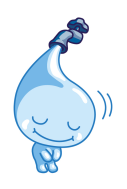 ご回答ありがとうございました。差し支えのない範囲で、下記にご記入ください。性　別	□男	□女　年　齢	□１０歳代未満	□１０歳代	□２０歳代	□３０歳代	□４０歳代のりしろ	□５０歳代	□６０歳代	□７０歳代	□８０歳代以上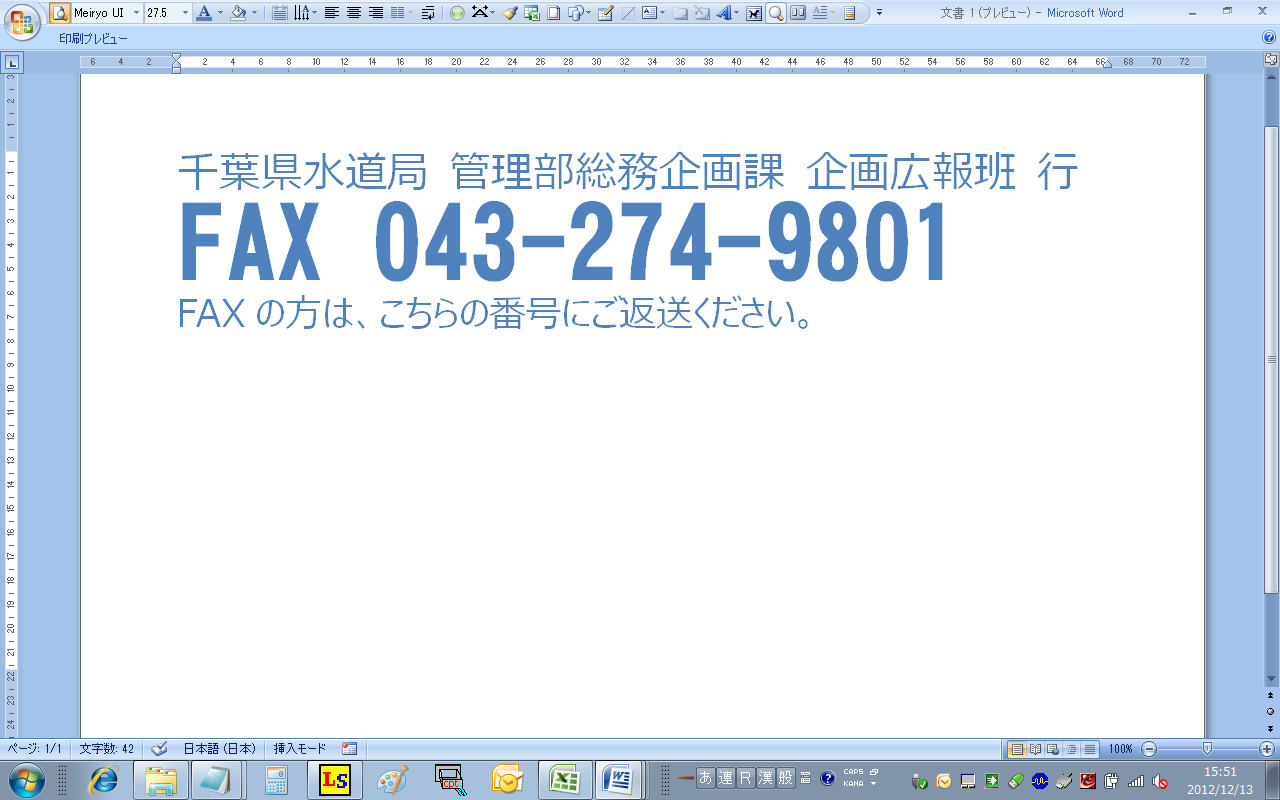 